Тест по страноведению для 7 класса на немецком языке.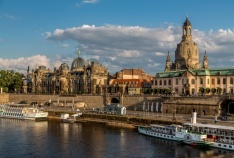 1.Welche Stadt nennt man Elbflorenz? a) Wien b)Dresden c)Berlin2.Wie nennt man Leipzig?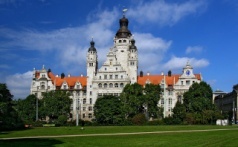 a)Goethe-und-Schiller-Stadt b)Die Stadt des Buches c)Elbflorenz3.Welche Stadt nennt man Göthe-und-Schiller- Stadt? 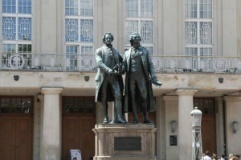 a)Weimer b)Leipzig c)Dresden4.Wann wurde Nürnberg gegründet?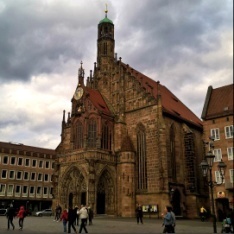 a) im 11.Jahrhundert b)im12. Jahrhundert c)im 13. Jahrhundert 5.An welchem Fluss liegt Berlin?a) am Reihen b) an der Donau 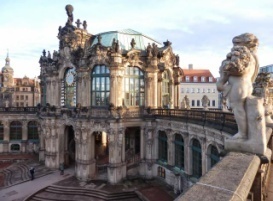 c)an der Spree6.Wo befindet sich der Zwinger?a) in Dresden b) in Leipzig c) in Berlin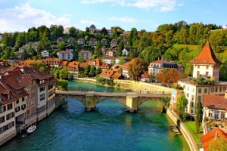 7.Wo wurde die erste deutsche Eisenbahn gebaut?a)in Bern b)in Nürnberg c) in Weimer8.In welcher Stadt befindet sich Stephansdom?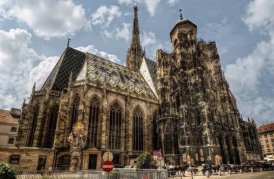 a) in Berlin b) in Köln c) in Wien9.Wo befindet sich der Handwerkerhof? a) in Bern b)in Nürnberg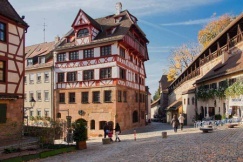  c)in Dresden11.Wo ist das Dürerhaus? a) in München b) in Weimer c) in Nürnberg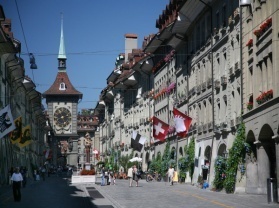 12.Welche Stadt  ist die Hauptstadt der Schweiz? a) Bern b)Berlin c)Wien13.In welcher Stadt leitete Johan Sebastian Bach einen Knabenchor? a) in Wien b) in Dresden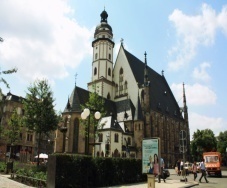  c)  in Leipzig14.Wo befindet sich das Schloss Neuschwanstein?a) in Bayern 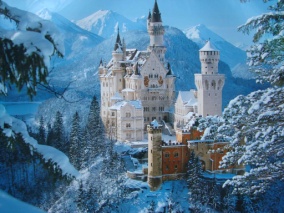 b) in Thüringen c) in Sachsen15.An welchem Fluss liegt Dresden?a) an der Spree b) an der Elbe c) am Reihen